ΣΥΛΛΟΓΟΣ ΕΚΠΑΙΔΕΥΤΙΚΩΝ Π. Ε.                    Μαρούσι  13 – 2 – 2024                                                                                                                  ΑΜΑΡΟΥΣΙΟΥ                                                   Αρ. Πρ.: 56Ταχ. Δ/νση: Μαραθωνοδρόμου 54                                             Τ. Κ. 15124 Μαρούσι                                                            Τηλ.: 2108020788 Fax:2108020788                                                       Πληροφ.: Δ. Πολυχρονιάδης 6945394406                                                                                     Email:syll2grafeio@gmail.com                                           Δικτυακός τόπος: http//: www.syllogosekpaideutikonpeamarousiou.grΠΡΟΣΤΑ ΜΕΛΗ ΤΟΥ ΣΥΛΛΟΓΟΥ ΜΑΣ Κοινοποίηση: Δ/νση Π. Ε. Β΄ Αθήνας  Δ. Ο. Ε., Συλλόγους Εκπ/κών Π. Ε. της χώραςΘέμα: « Προκήρυξη τετράωρης στάσης εργασίας επιπλέον της δίωρης της ΔΟΕ για την Παρασκευή 16 – 2 – 2024 και συγκέντρωση διαμαρτυρίας στα δικαστήρια της ΕΥΕΛΠΙΔΩΝ». Το Δ. Σ. του Συλλόγου Εκπ/κών Π.Ε. Αμαρουσίου προκηρύσσει τετράωρη στάση εργασίας από 08:00 έως 12:00 και από 12:00 έως 16:00 επιπλέον της δίωρης στάσης εργασίας που έχει προκηρύξει η ΔΟΕ για την ημέρα αυτή (έγγραφο Δ. Ο. Ε. Αρ. Πρ. 870/13 – 2 – 2024) επί του διδακτικού ωραρίου του κάθε συναδέλφου και καλεί τα μέλη του σωματείου μας να χρησιμοποιήσουν και τις δύο στάσεις εργασίας ή όποια από τις δύο επιθυμούν προκειμένου να μεταβούν μαζικά στην συγκέντρωση διαμαρτυρίας που έχει εξαγγείλει το Δ. Σ. της Δ. Ο. Ε. την Παρασκευή 14 – 2 – 2024 στις 13:00 στα δικαστήρια της πρώην Σχολής Ευελπίδων (κτήριο 5). Η παρούσα αποτελεί ειδοποίηση και για την Δ/νση Π. Ε. Β΄ Αθήνας. Η προσφυγή της πολιτικής ηγεσίας του Υ. ΠΑΙ. Θ. Α., για πολλοστή φορά, στα δικαστήρια κατά των εκπαιδευτικών Ομοσπονδιών Δ.Ο.Ε. – Ο.Λ.Μ.Ε.  προκειμένου να κάμψει τον νικηφόρο αγώνα ενάντια στην αντιεκπαιδευτική – αντιεπιστημονική «αξιολόγηση» των νόμων 4692/2020 και 4823/2021, πέρα από ομολογία ήττας της πολιτικής της (η απεργία αποχή από την ατομική αξιολόγηση είναι σε ισχύ από τις 8/2/2023) και αναγνώριση της αποτελεσματικής αντίστασης των εκπαιδευτικών, αποτελεί ένα ακόμα βήμα στον κατήφορο της αυταρχικής επιβολής που έχει επιλέξει ως υποκατάστατο του θεσμικού διαλόγου που όφειλε να διεξάγει και αρνείται να πράξει. Υπερασπιζόμαστε το δικαίωμα στην Απεργία, το Δημόσιο Σχολείο και τα μορφωτικά δικαιώματα των μαθητών μας.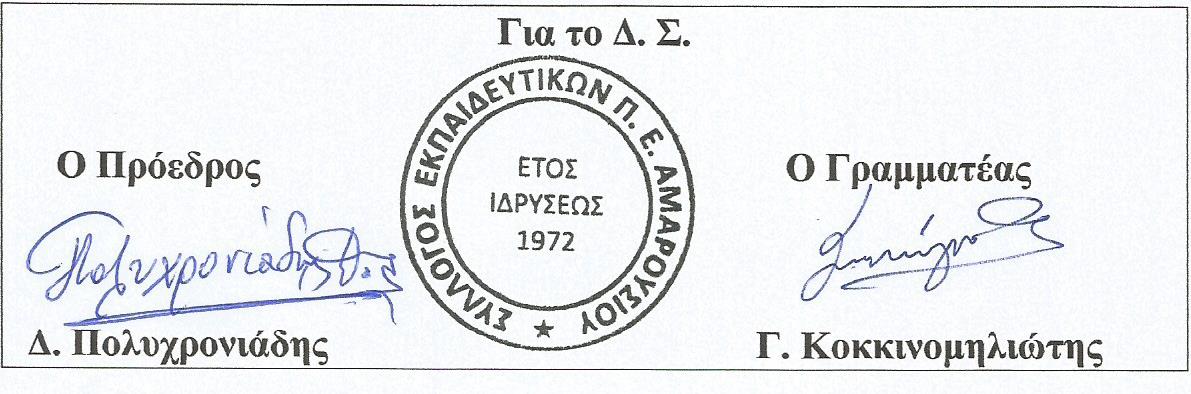 